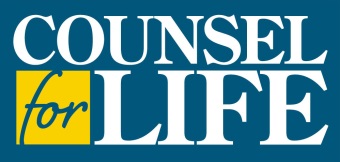 www.cfl.uk.com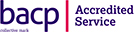 For clients wishing to attend relationship counselling, please complete a form each and include the name of your partner below:Do you wish to see your therapist face-to-face, online (via Zoom) or by telephone? Face to Face Counselling      Online Counselling        Telephone Counselling       I am flexible Counselling Fees Individual Initial Assessment: 	£65 Online and £75 Face to FaceIndividual Standard Session:     	£55 Online and £65 Face to FaceRelationship Initial Assessment:	£80 Online and £90 Face to FaceRelationship Standard Session 	£80 Online and £90 Face to FaceIf these costs would prevent you from accessing therapy and you wish to find out more about our Financial Assistance Programme (FAP) please tick here     (Please indicate the maximum fee you can afford  £  ___     )  Our preferred method of payment is by direct debit via GoCardless.   A GoCardless direct debit mandate form will be sent to you once an assessment appointment has been arranged.Availability for Counselling (please put a X to the days and times that you would be able to attend regularly. Evening sessions from 6pm are Zoom ONLY sessions )  Please indicate which issues may be affecting you.  Please put an X in the relevant boxes, use as many as needed.ALL INFORMATION WILL BE HELD IN STRICT CONFIDENCEPLEASE EMAIL COMPLETED FORM BACK TO pwtcfl@aol.com or post to:Counsel for Life, 10 Crescent, London, E18 1JBBOTH PARTNERS NEED TO COMPLETE A FORM FOR RELATIONSHIP COUNSELLINGFull Name and preferred title (Mr, Mrs, etc.):Address including Postcode:Date of Birth:Contact Telephone (day & eve):Email:Preferred Method of Contact:(email, phone etc)Partner’s name: (For relationship counselling only) Name of Emergency Contact:Relationship to Emergency Contact:Emergency Contact Telephone No:9am10am11am12pm1pm2pm3pm4pm5pm6pm7pm8pmMONTUEWEDTHUFRIName of GPGP Practice AddressGP Telephone NumberCurrent Medical Health (please describe any illnesses or health conditions requiring treatment)Current Prescribed MedicationsMental Health (please provide any prior or ongoing mental health conditions or involvement with Mental Health Services)Previous Counselling Attended(please give approximate dates and duration of therapy)How did you hear about Counsel For Life?If you would like to provide further information, please do so here:If you would like to provide further information, please do so here:Xif relevantX if relevantAngerSeparation IssuesAnxietySpiritual CrisisBereavementStressChronic DisabilitySuicidal Thoughts and/or FeelingsChronic IllnessABUSE:DepressionEmotionalDomestic Abuse/ViolenceNeglectEmotional BreakdownPhysicalFamily DynamicsSexualFinancial WorriesEATING DISORDERS:Identity IssuesAnorexiaLife ChangesBinge EatingLossBulimiaLow Self-EsteemADDICTIONS:PhobiasAlcoholRelationship Difficulties/BreakdownDrugsSelf-HarmGamblingSelf-InjuryPornographyOTHER please specify: Signed:Date:Drop image file here